L’humanisme : une nouvelle vision de l’être humainProblématique : Comment les humanistes considèrent-ils l’être humain ?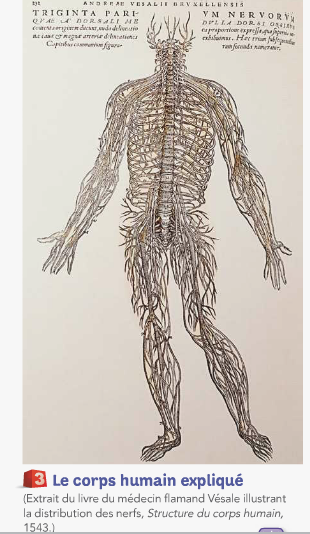 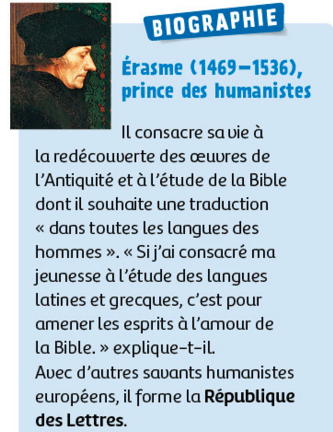 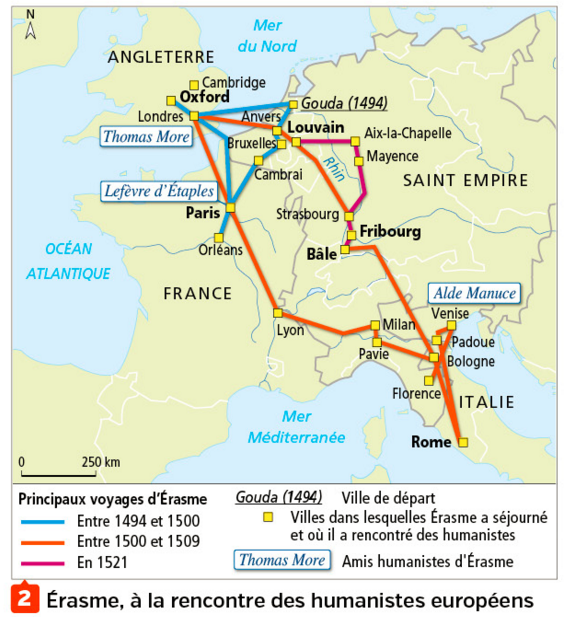 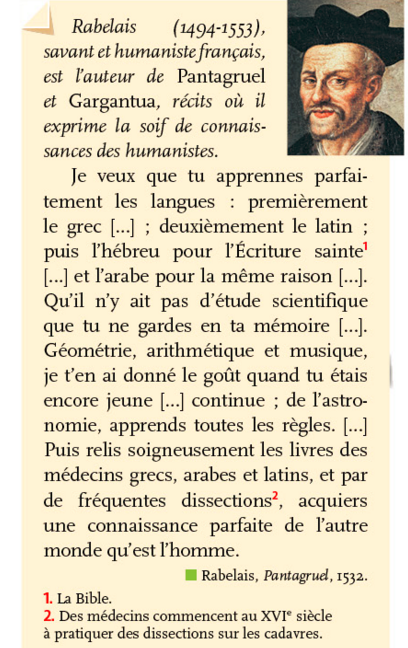 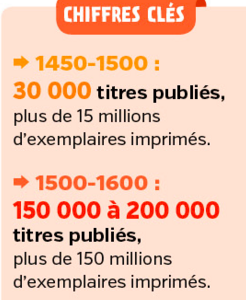 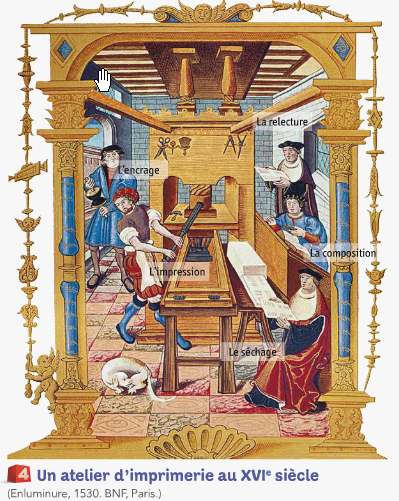 C5.2 : Extraire des informations pour donner du sensC6.2 : Décrire, expliquer et raconter une situationC6.3 : Décrire un document iconographiqueC6.11 : Argumenter